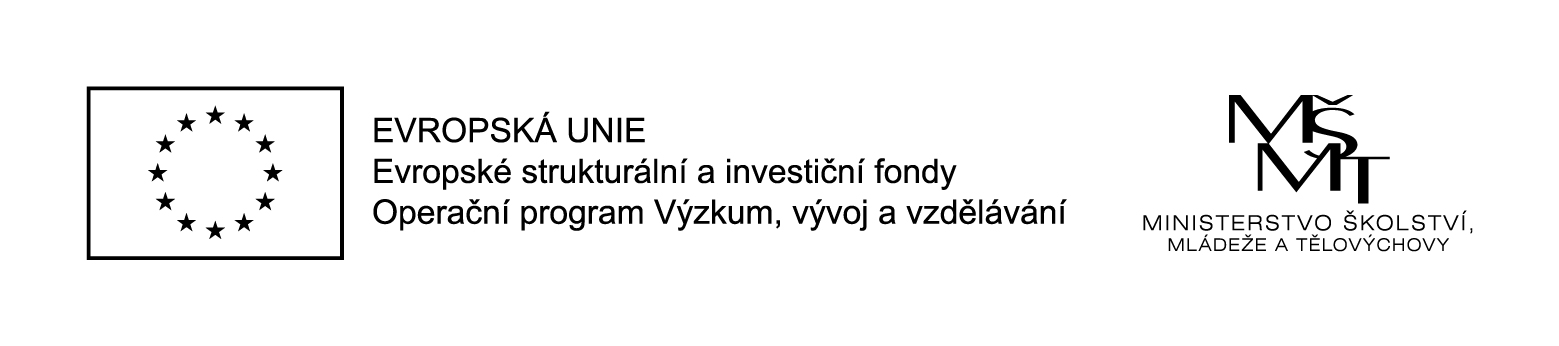 Společně a tvořivě pro životreg. č. P CZ.02. 3. 68/0. 0/0. 0/16 – 023/0005087Zpráva o činnosti projektu – říjen 2017vybrali jsme školního psychologa z 10 uchazečůpokračujeme v individuální práci s žáky s potřebou podpůrných opatření pokračujeme v  aktivitě  doučování žáků ohrožených školním neúspěchemvybrali jsme pedagoga pro aktivitu – vzdělávání pedagogických pracovníků (matematická gramotnost)poptávali  jsme 16 hodinový vzdělávací program z oblasti matematické gramotnostivybrali jsme témata pro aktivitu – odborně zaměřená tematická setkávání a spolupráce s rodiči žáků ZŠv rámci publicity projektu jsme informovali na webových stránkách o aktuální činnosti projektu